Предприятие:Предприятие:Работна инструкцияДата:Дата:Предприятие:Предприятие:Работна инструкцияДата:Дата:Предприятие:Предприятие:Работна инструкцияДата:Дата:Работно място:ДоилкаРаботно място:ДоилкаДейност: Доене на кравиПодпис:Подпис:Работно място:ДоилкаРаботно място:ДоилкаДейност: Доене на кравиПодпис:Подпис:Работно място:ДоилкаРаботно място:ДоилкаДейност: Доене на кравиПодпис:Подпис:ОПИСАНИЕОПИСАНИЕОПИСАНИЕОПИСАНИЕОПИСАНИЕРабота на доилкаРабота на доилкаРабота на доилкаРабота на доилкаРабота на доилкаРабота на доилкаРабота на доилкаРабота на доилкаРабота на доилкаРабота на доилкаРабота на доилкаРабота на доилкаРабота на доилкаРабота на доилкаРабота на доилкаОПАСНОСТИ ЗА  ЧОВЕКА  И ОКОНАТА СРЕДАОПАСНОСТИ ЗА  ЧОВЕКА  И ОКОНАТА СРЕДАОПАСНОСТИ ЗА  ЧОВЕКА  И ОКОНАТА СРЕДАОПАСНОСТИ ЗА  ЧОВЕКА  И ОКОНАТА СРЕДАОПАСНОСТИ ЗА  ЧОВЕКА  И ОКОНАТА СРЕДА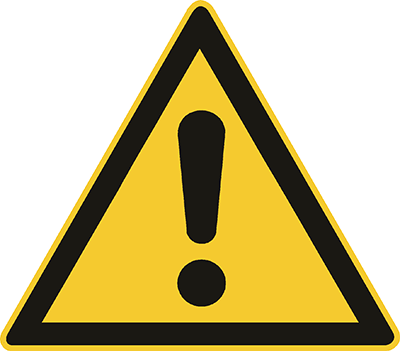 Опасност от подхлъзване по влажни и гладки подове.Опасност от падане при стъпване на стъпалото на доилката.Опасност от ритане или блъскане от кравите.Заплаха от електрически съоръжения.Заплаха от опасни вещества (почистващи/дезинфекционни средства).Заплаха от влажни работни места.Опасност от подхлъзване по влажни и гладки подове.Опасност от падане при стъпване на стъпалото на доилката.Опасност от ритане или блъскане от кравите.Заплаха от електрически съоръжения.Заплаха от опасни вещества (почистващи/дезинфекционни средства).Заплаха от влажни работни места.Опасност от подхлъзване по влажни и гладки подове.Опасност от падане при стъпване на стъпалото на доилката.Опасност от ритане или блъскане от кравите.Заплаха от електрически съоръжения.Заплаха от опасни вещества (почистващи/дезинфекционни средства).Заплаха от влажни работни места.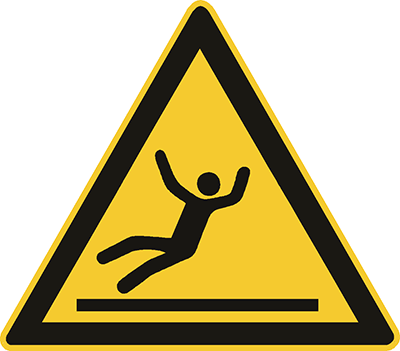 ПРЕДПАЗНИ МЕРКИ И ПРАВИЛА ЗА ПОВЕДЕНИЕПРЕДПАЗНИ МЕРКИ И ПРАВИЛА ЗА ПОВЕДЕНИЕПРЕДПАЗНИ МЕРКИ И ПРАВИЛА ЗА ПОВЕДЕНИЕПРЕДПАЗНИ МЕРКИ И ПРАВИЛА ЗА ПОВЕДЕНИЕПРЕДПАЗНИ МЕРКИ И ПРАВИЛА ЗА ПОВЕДЕНИЕ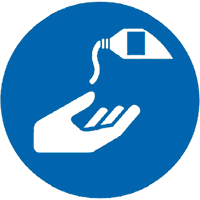 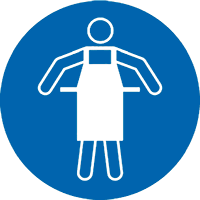 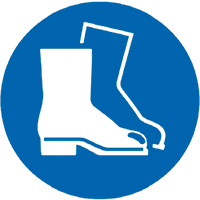 Използвайте нехлъзгащи се подови настилки и ги поддържайте чисти.Носете защитни обувки/ботуши (S3/S5).Поставете нехлъзгащи се стъпала и подменяйте своевременно износените стъпала. При нов строеж предвидете евентуално изравнен със земята вход на доилката.Да се използват само инструктирани и обучени лица за работа с говеда.Приближавайте се целево и внимателно към кравите преди да ги докоснете по вимето. Използвайте помощни средства при неспокойни крави (напр. падаща закачалка).Аварийните изходи да са свободни.Електрическите съоръжения да се проверяват редовно от специалист. Функционалността на прекъсвача за диференциална защита (30 mA) да се проверява редовно (натиснете контролния бутон). Важи за всички електрически вериги на контактите.При дейности с опасни вещества използвайте личната защитна екипировка съгласно листовката за безопасност на производителя.Носете поносими за кожата ръкавици за доене (напр. от нитрил). Носете гумени престилки.Предоставете и използвайте препарати за почистване и грижа за кожата.Използвайте нехлъзгащи се подови настилки и ги поддържайте чисти.Носете защитни обувки/ботуши (S3/S5).Поставете нехлъзгащи се стъпала и подменяйте своевременно износените стъпала. При нов строеж предвидете евентуално изравнен със земята вход на доилката.Да се използват само инструктирани и обучени лица за работа с говеда.Приближавайте се целево и внимателно към кравите преди да ги докоснете по вимето. Използвайте помощни средства при неспокойни крави (напр. падаща закачалка).Аварийните изходи да са свободни.Електрическите съоръжения да се проверяват редовно от специалист. Функционалността на прекъсвача за диференциална защита (30 mA) да се проверява редовно (натиснете контролния бутон). Важи за всички електрически вериги на контактите.При дейности с опасни вещества използвайте личната защитна екипировка съгласно листовката за безопасност на производителя.Носете поносими за кожата ръкавици за доене (напр. от нитрил). Носете гумени престилки.Предоставете и използвайте препарати за почистване и грижа за кожата.Използвайте нехлъзгащи се подови настилки и ги поддържайте чисти.Носете защитни обувки/ботуши (S3/S5).Поставете нехлъзгащи се стъпала и подменяйте своевременно износените стъпала. При нов строеж предвидете евентуално изравнен със земята вход на доилката.Да се използват само инструктирани и обучени лица за работа с говеда.Приближавайте се целево и внимателно към кравите преди да ги докоснете по вимето. Използвайте помощни средства при неспокойни крави (напр. падаща закачалка).Аварийните изходи да са свободни.Електрическите съоръжения да се проверяват редовно от специалист. Функционалността на прекъсвача за диференциална защита (30 mA) да се проверява редовно (натиснете контролния бутон). Важи за всички електрически вериги на контактите.При дейности с опасни вещества използвайте личната защитна екипировка съгласно листовката за безопасност на производителя.Носете поносими за кожата ръкавици за доене (напр. от нитрил). Носете гумени престилки.Предоставете и използвайте препарати за почистване и грижа за кожата.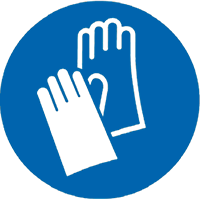 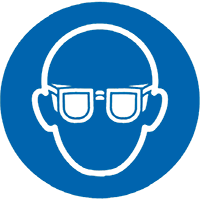 ПОВЕДЕНИЕ ПРИ ПОВРЕДИПОВЕДЕНИЕ ПРИ ПОВРЕДИПОВЕДЕНИЕ ПРИ ПОВРЕДИПОВЕДЕНИЕ ПРИ ПОВРЕДИПОВЕДЕНИЕ ПРИ ПОВРЕДИРемонтирайте дефектно оборудване или съобщете при необходимост. При повреди на електрическите съоръжения поръчайте специализирана фирма.Ремонтирайте дефектно оборудване или съобщете при необходимост. При повреди на електрическите съоръжения поръчайте специализирана фирма.Ремонтирайте дефектно оборудване или съобщете при необходимост. При повреди на електрическите съоръжения поръчайте специализирана фирма.ПОВЕДЕНИЕ ПРИ ЗЛОПОЛУКИ - ПЪРВА ПОМОЩ - СПЕШЕН ТЕЛЕФОН 112ПОВЕДЕНИЕ ПРИ ЗЛОПОЛУКИ - ПЪРВА ПОМОЩ - СПЕШЕН ТЕЛЕФОН 112ПОВЕДЕНИЕ ПРИ ЗЛОПОЛУКИ - ПЪРВА ПОМОЩ - СПЕШЕН ТЕЛЕФОН 112ПОВЕДЕНИЕ ПРИ ЗЛОПОЛУКИ - ПЪРВА ПОМОЩ - СПЕШЕН ТЕЛЕФОН 112ПОВЕДЕНИЕ ПРИ ЗЛОПОЛУКИ - ПЪРВА ПОМОЩ - СПЕШЕН ТЕЛЕФОН 112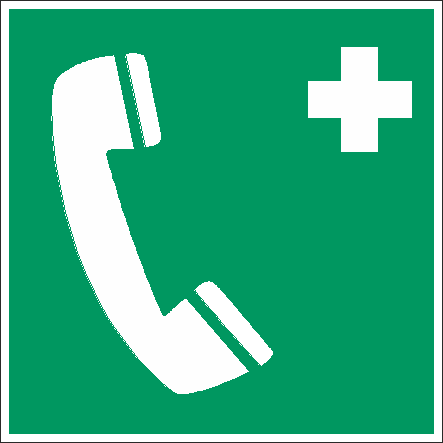 Извършване на незабавни мерки на местопроизшествието!Обаждане на спасителна служба/бърза помощ!Отговорник за първа помощ:.....................................................................................Извършване на незабавни мерки на местопроизшествието!Обаждане на спасителна служба/бърза помощ!Отговорник за първа помощ:.....................................................................................Извършване на незабавни мерки на местопроизшествието!Обаждане на спасителна служба/бърза помощ!Отговорник за първа помощ:.....................................................................................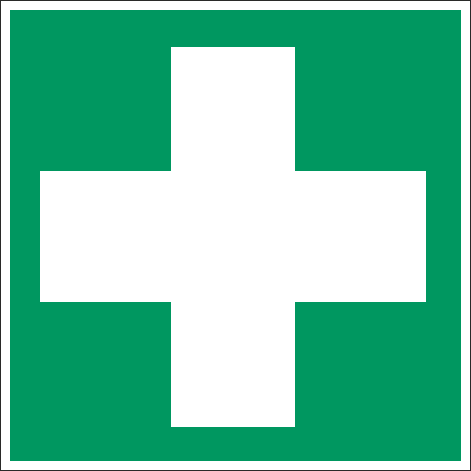 ПОДДРЪЖКАПОДДРЪЖКАПОДДРЪЖКАПОДДРЪЖКАПОДДРЪЖКАПроверете съоръженията и оборудването преди да започнете работа. Спазвайте зададените от производителя интервали за поддръжка.Основно почистване и грижа за съоръжението след края на доенето.Проверете съоръженията и оборудването преди да започнете работа. Спазвайте зададените от производителя интервали за поддръжка.Основно почистване и грижа за съоръжението след края на доенето.Проверете съоръженията и оборудването преди да започнете работа. Спазвайте зададените от производителя интервали за поддръжка.Основно почистване и грижа за съоръжението след края на доенето.ПОСЛЕДИЦИ ПРИ НЕСПАЗВАНЕПОСЛЕДИЦИ ПРИ НЕСПАЗВАНЕПОСЛЕДИЦИ ПРИ НЕСПАЗВАНЕПОСЛЕДИЦИ ПРИ НЕСПАЗВАНЕПОСЛЕДИЦИ ПРИ НЕСПАЗВАНЕЗдравословни последици: Нараняване, заболяване!Здравословни последици: Нараняване, заболяване!Здравословни последици: Нараняване, заболяване!www.svlfg.de